К Председателю Совета депутатов Ковалевскому Леониду Павловичу на прием 12 декабря обратились три жителя городского округа. Дано поручение рассмотреть вопрос оплаты коммунальных услуг в с.Растуново. Со старостой д.Кутузово  обсуждался вопрос благоустройства деревни. В работе находится вопрос о подтоплении земельного участка в СНТ «Авиатор плюс».	По вопросам улучшения жилищных условий оказана помощь и  даны  разъяснения жителям депутатом Рагимовым Ализаманом Сабир оглы. Депутатом написано обращение в управляющую компания по вопросу шумоизоляции квартиры и оказана помощь жительнице, оказавшейся в трудной жизненной ситуации. 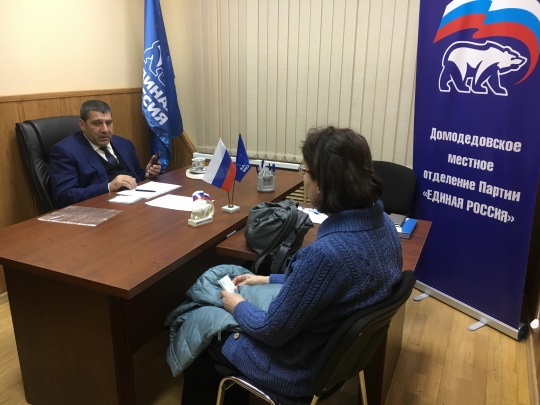 В мкр.Барыбино депутатом Реутовой Татьяной Васильевной  рассмотрено обращение по замене опор уличного освещения.	На приеме депутата  Костюк Юлии Александровны  жительнице округа оказано содействие в трудоустройстве. 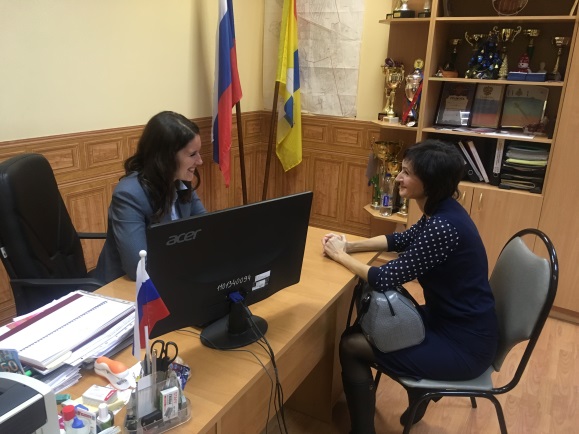 В мкр.Белые Столбы Волковым Николаем Викторовичем на приеме граждан даны разъяснения по вопросам размещения аптечного пункта за железнодорожной линией в мкр.Белые Столбы, рассматривается возможность оказания помощи в демонтаже телеантенны на доме №1 ул.Рождественская. На приеме жителей в Повадинском административном округе депутатом Дремовым Юрием Васильевичем  рассмотрены вопросы о вырубке дерева на территории общего пользования, строительство дороги на ул.Дачной. Совместно с администрацией решаются  вопросы ЖКХ, заданные жителями Вельяминово.. 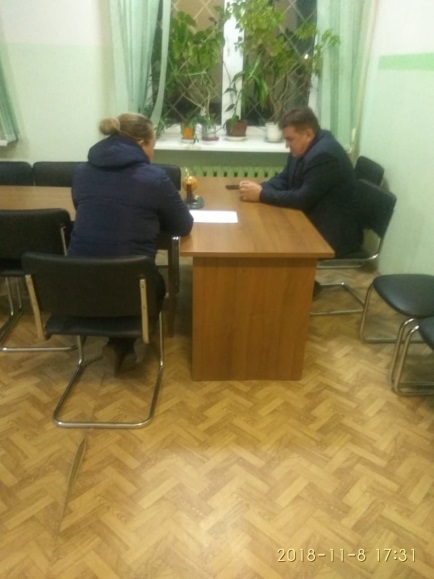 	В Краснопутьском административном округе  27 декабря  прием граждан провела депутат Халимова Анна Васильевна. Оказано содействие в оформлении документов на квартиру, принято обращение граждан о сохранении льгот на маршруте общественного транспорта №404, обсуждались вопросы экологии и раздельного сбора мусора. Рассматривается возможность оказания помощи многодетной семье и выделения билетов на елку. 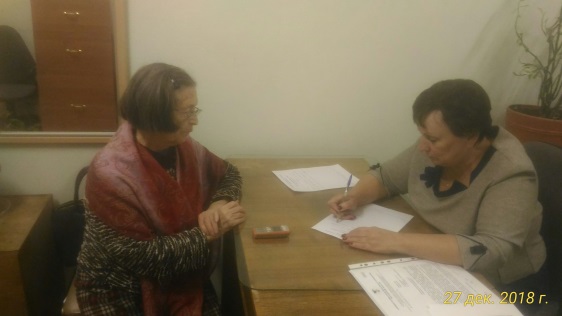 